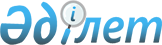 О внесении изменений в постановление акимата от 19 марта 2005 года № 133 "Об утверждении Инструкции по оказанию социальной помощи безработным, направленным на профессиональную подготовку, повышение квалификации и переподготовку, по возмещению затрат на проживание, питание и медицинское освидетельствование и на проезд к месту обучения в пределах региона"Постановление акимата Житикаринского района Костанайской области от 25 марта 2009 года № 163. Зарегистрировано Управлением юстиции Житикаринского района Костанайской области 27 апреля 2009 года № 9-10-114

      В соответствии с подпунктом 13) пункта 1 статьи 31 Закона Республики Казахстан "О местном государственном управлении и самоуправлении в Республике Казахстан", Правилами организации и финансирования профессиональной подготовки, повышения квалификации и переподготовки безработных, утвержденными постановлением Правительства Республики Казахстан от 19 июня 2001 года № 836, акимат ПОСТАНОВЛЯЕТ:

      1. Внести в постановление акимата "Об утверждении Инструкции по оказанию социальной помощи безработным, направленным на профессиональную подготовку, повышение квалификации и переподготовку, по возмещению затрат на проживание, питание, медицинское освидетельствование и на проезд к месту обучения в пределах региона" от 19 марта 2005 года № 133" (номер регистрации в Реестре государственной регистрации нормативных правовых актов 3441, опубликованное 20 апреля 2005 года в газете "Авангард") следующие изменения:

      в Инструкции по оказанию социальной помощи безработным, направленным на профессиональную подготовку, повышение квалификации и переподготовку, по возмещению затрат на проживание, питание, медицинское освидетельствование и на проезд к месту обучения в пределах региона, утвержденной вышеуказанным постановлением:

      пункт 6 изложить в новой редакции:

      "6. Социальная помощь оказывается безработным гражданам, официально зарегистрированным в уполномоченном органе и направленным на профессиональную подготовку, повышение квалификации и переподготовку в организации образования, выигравшим конкурс в установленном законодательством порядке";

      в подпункте 1) пункта 14 слова "одного месячного расчетного показателя" заменить словами "трех месячных расчетных показателей";

      в подпункте 2) пункта 14 слово "двух" заменить словом "трех".

      2. Настоящее постановление акимата вводится в действие по истечении десяти календарных дней после дня его первого официального опубликования.      Аким

      Житикаринского района                     К. Испергенов
					© 2012. РГП на ПХВ «Институт законодательства и правовой информации Республики Казахстан» Министерства юстиции Республики Казахстан
				